Тема урока: Решение неравенств с одной переменной.Тип урока: изучение нового материала.Вид урока: комбинированный.Цели урока:1. Формирование знаний о неравенствах с одной переменной; о том, что является решением неравенства с одной переменной. Формирование знаний о свойствах, применяемых при решении неравенств с одной переменной.         2. Развитие умения применять свойства числовых неравенств при решении неравенств с одной переменной (в ходе рассмотрения алгоритма решения неравенства). Развитие мышления учащихся (в ходе выполнения заданий на актуализацию знаний и на протяжении всего урока). Развитие внимания учащихся (решение неравенств по алгоритму). Развитие памяти учащихся (выполнение заданий в тестовой форме).  Развитие вычислительных навыков (выполнение заданий по алгоритму решения неравенств с одной переменной).	        3. Воспитание культуры умственного труда; воспитание аккуратности при работе в тетрадях, самостоятельности, грамотной математической речи.Методы: по характеру познавательной деятельности:Объяснительно – иллюстративный (объяснение нового материала);Частично – поисковый (при рассмотрении применения свойств числовых неравенств для решения неравенств);Репродуктивный (при решении неравенств по алгоритму);Коммуникативный (беседа по содержанию нового материала, работа с текстом учебника, самооценка своей работы);Работа по тестовым технологиям (актуализация знаний, первичный контроль).Оборудование: Компьютер, проектор, экран, доска.Подготовленная презентация.Ход урока.Орг.момент.Проверка домашнего задания.№ 86 ч, № 87 ч.Актуализация знаний учащихся.А) Дано верное числовое неравенство: 5>;  -3 < 1. Умножить обе части неравенства на число: 2; - 2; - 1; 3; .Б) Разделить на числа 2; - 2;  обе части неравенства 2 > -4; - 16 < - 8.В) На рисунке изображен график функции у = kx +b. С помощью графика решить: 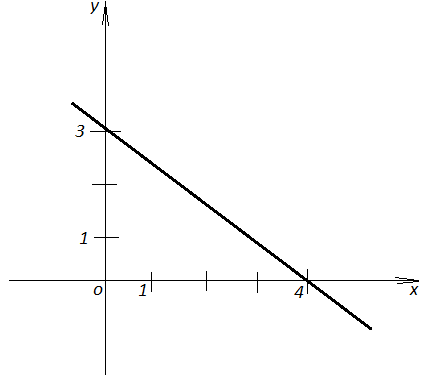 а) уравнение у = 0; б) неравенство у>0, у0.Г) Решить уравнение: 3х – 1= 2х;	- 2х = 3х + 1;	3(х – 1) = 2х.         4. Объяснение нового материала.Решение неравенств с одним неизвестным, которые сводятся к линейным,  основано на свойствах числовых неравенств. Приведем пример.Решить неравенство: х + 1 > - 2х. ( с подробным пояснением применяемых свойств).Сформулировать используемые свойства. (свойство 1 и свойство 2). Сформулировать алгоритм решения неравенства (попробовать учащимся сформулировать его самостоятельно).5.Работа по формированию знаний, умений и навыков учащихся.№ 90 неч, № 91 неч, № 92 неч.Первичный контроль знаний, умений и навыков.Тест.Какие из чисел – 1,5; 0; 1; 2 являются решением неравенства  2-х .А) – 1,5; 0; 1;		б) 1; 2;			в) – 1,5; 2.                    2) Множество решений какого неравенства изображено на рисунке: 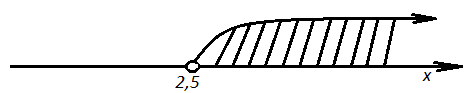 а)         3) Решить неравенство 1- 3х 	А) Проверить. Домашнее задание. §7, № 90 ч, № 92 ч.Итог урока.А) повторить алгоритм решения неравенства.Б) закончите предложения.- Сегодня на уроке я узнал….- Сегодня на уроке я закрепил…- Сегодня на уроке я повторил…- Сегодня на уроке я научился…